ПРОЕКТ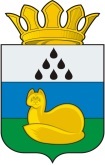 АДМИНИСТРАЦИЯ ДЕМЬЯНСКОГО СЕЛЬСКОГО ПОСЕЛЕНИЯУВАТСКОГО МУНИЦИПАЛЬНОГО РАЙОНАП О С Т А Н О В Л Е Н И Е__ декабря   2023 г.                 	        	                                               № __ 	        с. Демьянское«О внесении изменений в постановление администрации Демьянского сельского поселения от 14.12.2018 № 14 «Об утверждении Положения об установлении, детализации и порядке применения бюджетной классификации Российской Федерации в части, относящейся к бюджету Демьянского сельского поселения»»В соответствии со статьями 9, 21, 23 Бюджетного Кодекса Российской Федерации, решением Думы Демьянского сельского поселения от 06.12.2013 № 113 «Об утверждении Положения о бюджетном процессе в Демьянском сельском поселении» (в редакции от 16.05.2014 № 126; 17.07.2015 № 163; 09.12.2015 № 12; 08.12.2016 № 32; 02.04.2018 № 61; 26.12.2019 № 99; 25.12.2020 № 12; 03.12.2021 № 33;):Внести в постановление администрации Демьянского сельского поселения от 14.12.2018 № 14 «Об утверждении Положения об установлении, детализации и порядке применения бюджетной классификации Российской Федерации в части, относящейся к бюджету Демьянского сельского поселения» (далее – Положение) (в редакции постановлений администрации Демьянского сельского поселения от 10.12.2019 № 9; 25.12.2020 № 17; 29.12.2021 № 19; 29.12.2022 № 19): В приложении к постановлению:а) после абзаца второго непрограммного направления расходов «70110 Высшее должностное лицо муниципального образования (глава муниципального образования, возглавляющий местную администрацию)» пункта 3.2. главы 3 дополнить абзацами следующего содержания:«70111 Поощрение органов местного самоуправления сельских поселений за осуществление полномочий муниципального района, переданных в соответствии с соглашениями о передаче осуществления части полномочий по решению вопросов местного значенияПо данному направлению отражаются расходы местного бюджета на поощрение органов местного самоуправления сельских поселений за осуществление полномочий муниципального района, переданных в соответствии с соглашениями о передаче осуществления части полномочий по решению вопросов местного значения.»;б) после абзаца второго непрограммного направления расходов «70115 Организация профессионального развития лиц, замещающих должности муниципальной службы (муниципальные должности муниципальной службы), работников муниципальных учреждений» пункта 3.2. главы 3 дополнить абзацами следующего содержания:«70120 Фонд стимулирования органов местного самоуправленияПо данному направлению отражаются расходы местного бюджета на содержание органов местного самоуправления за счет средств фонда стимулирования органов местного самоуправления.»;в)	непрограммное направление расходов «74910   Выплата пенсии за выслугу лет лицам, замещавшим должности муниципальной службы (муниципальные должности муниципальной службы)» пункта 3.2. главы 3 изложить в следующей редакции:«74910   Выплата пенсии за выслугу лет лицам, замещавшим муниципальные должности, должности муниципальной службы По данному направлению отражаются расходы на выплату пенсии за выслугу лет лицам, замещавшим муниципальные должности, должности муниципальной службы.»;г)	наименование непрограммного направления расходов «75210   Иные межбюджетные трансферты из бюджетов поселений» пункта 3.2. главы 3 заменить наименованием в следующей редакции:«75400   Иные межбюджетные трансферты из бюджетов поселений»;д) непрограммное направление расходов «S0010 Мероприятия, направленные на реализацию инициативных проектовПо данному направлению отражаются расходы местного бюджета на реализацию мероприятий, направленных на реализацию инициативных проектов.» пункта 3.2. главы 3 исключить;ж)	в абзаце 1 главы 5.  слово «Получение» заменить словом «Привлечение»;з)	в абзаце 2 главы 5.  слово «получение» заменить словом «привлечение».2.	Настоящее постановление вступает в силу со дня его подписания и распространяет свое действие на правоотношения, возникшие с 1 января 2023 года, за исключением:а)	абзаца «в», «г» подпункта 1.1 пункта 1. настоящего постановления, применяемого к правоотношениям, возникающим при составлении и исполнении бюджета Демьянского сельского поселения, начиная с бюджета на 2024 год и на плановый период 2025 и 2026 годов.Ведущему специалисту (И. П. Захаровой) сельского поселения настоящее постановление:а)	обнародовать путём размещения на информационных стендах в местах, установленных администрацией Демьянского сельского поселения;б)	разместить на странице Демьянского сельского поселения официального сайта Уватского муниципального района в информационно-телекоммуникационной сети «Интернет».Контроль за исполнением настоящего постановления оставляю за собой. Глава сельского поселения       			                   	А.А Мотовилов